Proiectul investitional compania “Compania ------------- ” S.R.L.Titlul proiectului investiţional: Localitatea:                                       Prezentat către:Prezentat de:(Denumirea întreprinderii) Data prezentării :Descrierea succintă a companieiDatele generaleInformații privind conturile bancare:Domeniu de activitate:Potrivit datelor conținute în Certificatul de înregistrare a firmei S.C. Compania ------------- S.R.L., obiectul principal de activitate al societatii este:Cultivarea arbuștilor fructiferi, căpșunilor, nuciferelor și a altor pomi fructiferiActivități după recoltareFabricarea uleiurilor și grăsimilorAlteleIstoricul întreprinderiiSocietatea Comerciala Compania ------------- S.R.L. este înregistrată în data de 21 octombrie 2015. Administratorul companiei este domnul ______________. Capitalul este de ________________Sructura fondatorilor:Structura organizatoricaFondator – _____________________ xxx% din capitatul social (Studii superioare în Ingineria Transporturilor)Administrator –  -------------------------(Studii superioare si Masterat în Administrarea Afacerilor)În cadrul companiei activează cu statut permanent 1(una) persoana – administratorul. Pentru activitatea curentă de întreținere a plantației de prune și alune, societatea comercială apelează la suportul unui agronom care nu este angajat al firmei, însă odată cu creșterea plantației și intrarea acestei în rod anul 2018, se planifică angajarea pe bază permanentă a unui agronom. Contabilitarea este asigurată prin externalizarea serviciului ( compania de contabilitate Contlex SRL, director Larisa Ceban)Compania ------------- a fost creat ca un business de familie în specializat în creșterea fructelor și nuciferelor în prima sa etapă de dezvoltare. În asigurarea acestui obiectiv au fost achiziționate de către fondator și administrator a unor terenuri de pămînt aproximativ ________ de ha, care au fost date în arendă societății comerciale. În primul an de activitate s-au făcut lucrări de plantare a circa ________ de _________ și defrișarea a circa _____ ha de teren agricol. Toate aceste lucrări au fost efectuate din resurse proprii , din contul firmei sau a fondatorilor ResurseResurse tehnice si tehnologiceFirma nu dispune de tehnica agricolă proprie și respectiv pentru lucrările de cîmp și de livada se apelează la serviciile firmei Agroimport export- strungari, care ne asigură cu echipamentele necesare pentru lucrările curente.PămînturiSocietatea comercială Compania ------------- SRL arendează circa 30 ha de terenuri agricole care sunt împărțite astfel:Livada de __________ – ___________haLivada de __________ –Teren agricol – 20,5haProiectul investițional și perspective de viitorScopul și obiectivele proiectului investiţional.Scopul SC “Compania -------------” SRL este procurarea tehnicii de recoltare, cultivare, stropire şi îngrijire a nucilor, înfiinţarea plantaţiei de nuci pe o suprafaţă de ______ ha. Costul total al proiectului fiind de  ________ Euro.Investițiile planificate de compania se vor axa pe domeniul horticolEuroDescrierea detaliata a investițiilor planificate în cadrul proiectului investițional din sursele BEIConform proiectului inițiat de S.C. “Compania -------------” S.R.L această urmează să își lărgească suprafața plantației de alune și să procure utilaj agricol și anume:Efectuarea investiției respective va permite creșterea suprafețelor de alun cu 3 ha și respectiv a potențialului de producție de alune. De pe __ ha în roadă plină pe suprafața dată plantația va putea genera circa ___tone de producție ce va reprezenta încasări de circa ___ mii euro. Investiția în freză interfelară va eficientiza procesul de prelucrare a terenului între copaci reducînd considerabil lucrul manual și va crește calitatea prelucrării terenului. Perspective de viitorPiata si concurențiiPiața de alune din Republica Moldova este una foarte mică conform datelor Ministerului Agriculturii la finele anului 2015 au fost plantate circa 200 hectare de alune. Consumul intern în Republica Moldova este unul foarte mic comparativ cu țările europene. Respectiv producătorii din Republica Moldova își orientează exporturile spre țările europene.Compania Compania ------------- SRL la fel își va orienta vînzările spre această destinație. În acest sens vom avea susținerea producătorului de puieți din Italia, care oferă susținere în accesarea parteneriatelor cu firmele de achiziții de alune din Italia din regiunea Piemonte.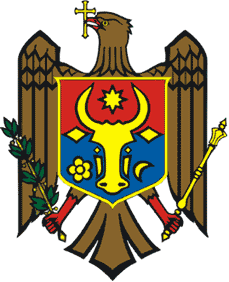 Ministerul Agriculturii şi  Industriei Alimentare al Republicii Moldova 
Unitatea Consolidată pentru Implementarea şi Monitorizarea 
Programului de Restructurare a Sectorului Vitivinicol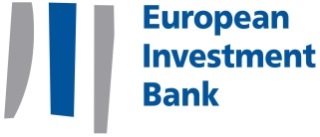 Administratorul  ....…………………………                (semnătura)L.Ş.Contabil-şef ...................................................                            (semnătura)_    _____(numele, prenumele)_______________________________________ ___             (numele, prenumele)Unitatea Consolidată pentru Implementarea şi Monitorizarea Programului de Restructurare a Sectorului Vitivinicol RMDirectoratul Liniei de credit pe lîngă Ministerul Finanțelor a Republicii Moldova “Compania -------------” SRLOctombrie20161.Denumirea completă a întreprinderiiSocietate Comercială “ Compania ------------- S.R.L2.Data înregistrării3.Cod fiscal4Cod TVA6.Forma juridică7.Forma de proprietate8.Domeniul principal de activitate9.Capital Social, lei (conform ultimului raport financiar)10.Valoarea totală a activelor, lei (conform ultimului raport financiar)11.Adresa juridică12.Adresa unde întreprinderea desfășoară activitatea (locul amplasării)13.Informații de contact (telefon, fax)14.E-mail15.Administratorul (numele)16.Contabil-șef (numele)NoDenumirea Băncii comercialeCodul bănciiCont bancarDenumirea valuteiLista fondatorilor (denumirea agentului economic, numele persoanei fizice)Cota de participare la finele anului precedentCota de participare la finele anului precedentCota de participare la ultima dată de raportareCota de participare la ultima dată de raportareMDL%MDL%1TOTALΣ100%Σ100%DescriereaValoarea,mii  EuroPonderea, %1Valoarea totală a proiectului investiţional, inclusiv:2Valoarea creditului din sursele BEI3Contibutia proprieComponentele proiectului investiționalValoarea totală a investiției, EuroValoarea investiției finanțată din sursele BEIValoarea investiției finanțată din sursele companieiComponentele proiectului investiționalValoarea totală a investiției, EuroValoarea investiției finanțată din sursele BEIValoarea investiției finanțată din sursele companieiStructura proiectului investițional, %1Investiții în domeniul de post-recoltare2Investiții în domeniul horticol3Investiții în activități de procesare a producției horticole si cele conexe sectorului horticolTotal investitiiInvestiții în domeniul horticolBunuri si servicii care vor fi achizitionateCostul investitieia)Defrișarea plantaților horticole neproductive (ha....)b)Plantarea/restructurarea plantațiilor horticole, dintre carePlanatarea livezii de aluneservicii transportc)Utilaj, tehnică horticolaCostul total 